V září se školáci opět vydají Pěšky do školy. Registrace k výzvě, která vloni oslovila přes 70 000 dětí, právě začíná.306 škol a týmů a přes 72 000 dětí. Loňská akce Pěšky do školy meziročně ztrojnásobila počet dětí, kteří se do výzvy aktivní mobility zapojily. V roce 2023 je očekávána účast ještě vyšší. Celorepubliková výzva konaná v rámci Evropského týdne mobility (16. – 22. 9. 2023) má za cíl aktivaci dětí k pravidelnému pohybu i zvýšení dopravní bezpečnosti v okolích škol. Registrace k akci se spouští dnes.Tisková zpráva organizace Pěšky městem, z. s. z 25. 5. 2023Organizace Pěšky městem vyhlašuje výzvu Pěšky do školy již po sedmé. Výzva i letos žáky nabádá k pravidelnosti docházky, oproti jiným akcím tedy nezdůrazňuje celkový počet kilometrů nachozených v daném týdnu, ale dlouhodobou změnu životního stylu. „Během loňského Evropského týdne mobility jsme motivovali k pravidelné chůzi meziročně trojnásobný počet dětí. Cílem výzvy není nachodit v jednom časovém úseku co nejvíce kilometrů, ale především ukázat rodičům i dětem samotným, že existuje alternativa k automobilové dopravě, která dětem přináší fyzické i psychické benefity. Pěší doprava navíc uzdravuje nejen lidský organismus a duši, ale i okolí škol. Ty jsou především ve velkých městech automobilovou dopravou doslova ucpané,“ komentuje hlavní projektová manažerka Marie Čiverná.  Výzva je i letos otevřena jak pro základní, tak i pro mateřské a střední školy. Účastníci výzvy mohou do školy vyrazit pěšky, na koloběžce nebo na kole. Pokud bydlí dál od školy, mohou přijet autobusem či tramvají a zbytek cesty dojít. V případě automobilové dopravy je žádoucí zaparkovat v desetiminutové dochozí vzdálenosti od školy, nikoliv až přímo u ní, kde se tvoří při začátku a konci výuky dopravní zácpy. Projekt cílí na školáky ze všech krajů a regionů České republiky. V počtu zapojených škol vloni dominoval Moravskoslezský kraj (55 zapojených škol). Až za ním se umístila Praha (39 zapojených škol) a Jihomoravský kraj (39 zapojených škol). Doc. PhDr. Martin Musálek, PhD. z Fakulty tělesné výchovy a sportu University Karlovy k tomu dodává: „Dolní končetiny máme proto, abychom hned po tom, co se naučíme stát, začali chodit a běhat. Obojí dnes dětem výrazně chybí. Rodiče nelení odvést ratolest do školky nebo školy autem třeba jen čtyři sta metrů s argumentem, že to mají po cestě. Byť za tím často skrývají obavy o bezpečí svých dětí. Přitom ranní procházka, nebo jízda do školy na kole je pro děti tím nejlepším tréninkem pro jejich tělo i mozek. Už dvacetiminutová procházka výrazně zvyšuje výkonnost našeho mozku.“Projekt v rámci týdenní výzvy bude sledovat a následně vyhodnotí i ostatní aspekty cesty do školy. Díky zapojení do výzvy mohou města a obce získat důležitá data o dopravních návycích dětí i rodičů, zmapovat překážky a bariéry, které jejich rozhodování ovlivňují, a vyjít vstříc jejich potřebám při plánování městské mobility. Pěšky městem navíc pro učitele připraví i speciální edukační materiály o bezpečnosti, životním prostředí nebo dopravě ve veřejném prostoru.V letošní výzvě spustí Pěšky městem pilotní provoz nové webové aplikace Pěšky do školy. V té budou zaregistrované týmy v reálném čase vidět, jak si stojí oproti ostatním týmům/třídám. Součástí výzvy je také opět soutěž, ve které mohou vyhrát školáci s nejvyšší pravidelností docházky, kteří navíc v rámci Evropského týdne mobility přidají vlastní doprovodné aktivity. Pojďte s námi pěšky do školy! Registrace do výzvy Pěšky do školy je otevřená, výzva samotná běží ve školním týdnu od 18. do 22. září 2023.Materiály na Google Disku pro novináře (foto, video, text)Prezentace projektu Pěšky do školy Manuál Pěšky do školy krok za krokemEvaluace projektu Pěšky do školy 2022Aplikace Pěšky do školyKontakty: Michaela Klofcová – PR a komunikace michaela.klofcova@peskymestem.cz, +420 737 713 004Marie Čiverná – koordinátorka akce Pěšky do školy 
marie.civerna@peskymestem.cz, +420 775 065 435Pro aktuální informace sledujte náš web www.peskymestem.cz a sociální sítě.Organizace Pěšky městem (peskymestem.cz) zlepšuje podmínky chodců, zapojuje veřejnost do proměny města a propaguje chůzi jako nejlepší způsob dopravy na krátkou vzdálenost. Má za sebou desítky projektů zaměřených na rozvoj pěší dopravy a na ochranu chodců – zejména dětí na cestách do škol a školek. Díky těmto projektům v Praze proběhlo víc než 100 stavebních úprav. Ty zlepšily životní prostředí a každodenní situaci chodců.Děkujeme všem partnerům, kteří nám letos pomáhají s projektem Pěšky do školy. Pěšky do školy proběhne pod záštitou MŠMT, Magistrátu hl. města Prahy a všech krajských měst v ČR.  Hlavním partnerem výzvy je Lidl Česká republika v.o.s.          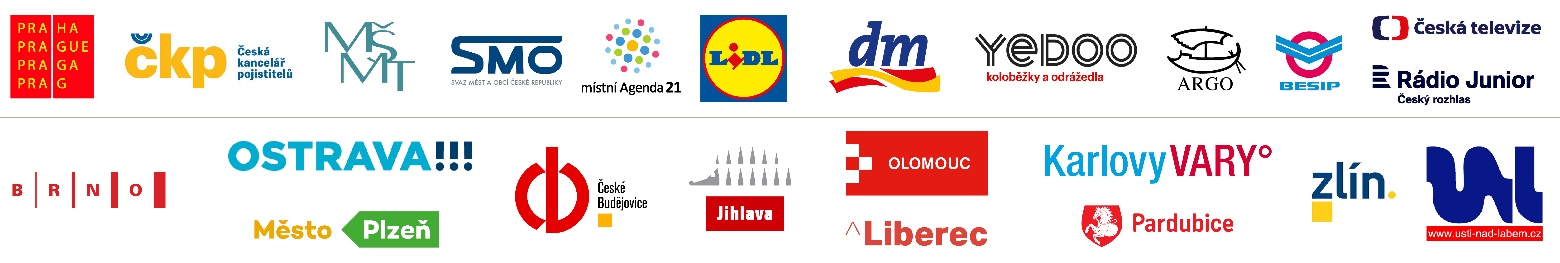 